„Jugend forscht“: über 90 Nachwuchstalente treten zum Regionalwettbewerb Lüneburg anLüneburg, 24. Januar 2023 – Zum diesjährigen Regionalwettbewerb von „Jugend forscht“ bzw. „Schüler experimentieren“ am 9. und 10. Februar 2023 haben sich 93 Jungforscherinnen und Jungforscher aus Niedersachsen angemeldet. Der Wettbewerb findet auf Einladung der Software-Experten von Körber nach zwei Jahren Corona-Pause wieder an der Leuphana Universität statt. Die beliebtesten Fachgebiete beim diesjährigen „Jugend forscht“-Regionalwettbewerb sind mit Abstand Biologie (13 Arbeiten) und Technik (10 Arbeiten). Die meisten Projekte stammen dabei vom Gymnasium Halepaghen-Schule in Buxtehude (20 Arbeiten) und dem Gymnasium Athenaeum in Stade (12 Arbeiten). Insgesamt werden 33 Mädchen und 61 Jungen 56 Projekte vorstellen.„Wir freuen uns über die konstant hohen Anmeldezahlen für unseren Regionalwettbewerb und das damit verbundene große Interesse der Kinder und Jugendlichen an naturwissenschaftlich-technischen Fragestellungen“, sagt Dirk Ebbecke, Patenbeauftragter „Jugend forscht“ im Körber-Geschäftsfeld Pharma. „Mit unserer langjährigen Unterstützung des Nachwuchswettbewerbs wollen wir die jungen Talente ermutigen zu forschen und zu experimentieren – und Ideen groß zu machen!“Am Wettbewerbstag, den 9. Februar, stellen die Teilnehmenden ihre Projekte einer interdisziplinär besetzten Expertenjury im Hörsaalgang der Leuphana Universität vor. Am 10. Februar ist die Wettbewerbsausstellung für das breite Publikum geöffnet, bevor die Sieger in einer Feierstunde gekürt werden, zu der Vertreter aus Politik und Schule eingeladen sind.Die Gewinner des Regionalwettbewerbs Lüneburg ziehen anschließend in den niedersächsischen Landeswettbewerb weiter. Er wird vom 20. bis 23. März 2023 in Clausthal-Zellerfeld („Jugend forscht“) und vom 13. bis 15. April 2023 in Einbeck („Schüler experimentieren“) stattfinden. Die besten Teilnehmer aus Clausthal-Zellerfeld qualifizieren sich für das große „Jugend forscht“-Bundesfinale, das vom 18. bis 21. Mai 2023 in Bremen geplant ist.Bildmaterial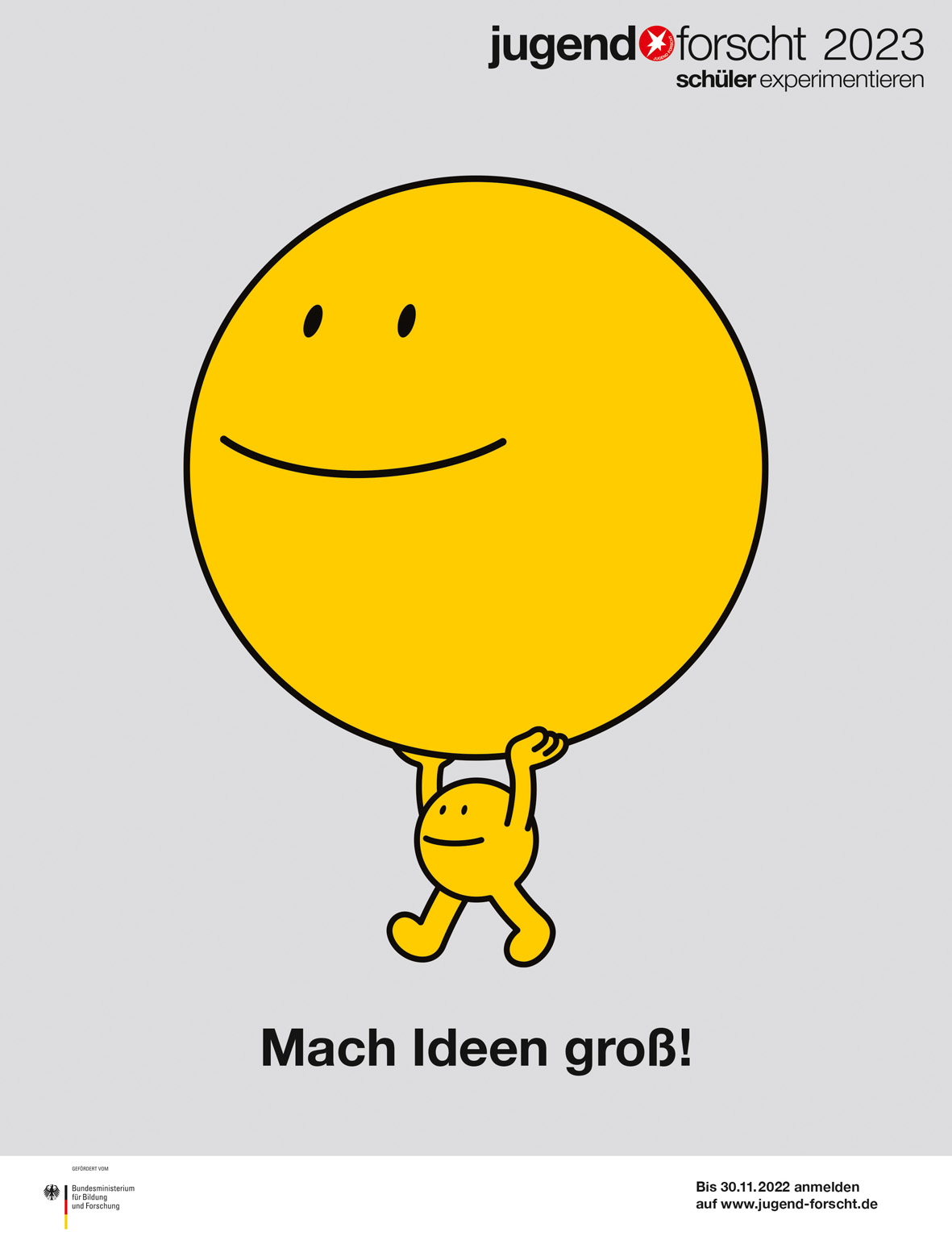 Plakat Jugend forscht 2023Über den Regionalwettbewerb „Jugend forscht“ in LüneburgSeit 1985 wetteifern Nachwuchsforschende beim Regionalwettbewerb „Jugend forscht“ / „Schüler experimentieren“ in Lüneburg um den Einzug in den weiterführenden Landeswettbewerb. Aus der Taufe gehoben hat den Regionalwettbewerb Dr. Wolfram Juretko von der Wilhelm-Raabe-Schule in Lüneburg. Seit 2009 wird er durch Dr. Andrea Schroedter vom Gymnasium Hittfeld geleitet. Der internationale Technologiekonzern Körber übernimmt als Patenunternehmen am Standort Lüneburg die Organisation und Finanzierung des Wettbewerbs. Die Leuphana Universität stellt die Räumlichkeiten zur Verfügung. www.jugend-forscht-nds.de/Indoor/Regionalwettbewerbe/Lüneburg/Der Bundeswettbewerb „Jugend forscht“ wurde 1965 von Stern-Chefredakteur Henri Nannen ins Leben gerufen. Der Wettbewerb unterteilt sich in die Regional-, Landes- und Bundesebene. Teilnehmer unter 15 Jahren treten in der Kategorie „Schüler experimentieren“ an. www.jugend-forscht.deÜber KörberKörber ist ein internationaler Technologiekonzern mit rund 12.000 Mitarbeitern an mehr als 100 Standorten weltweit und einem gemeinsamen Ziel: Wir sind die Heimat für Unternehmer und setzen unternehmerisches Denken in Erfolg für unsere Kunden um. In den Geschäftsfeldern Digital, Pharma, Supply Chain, Tissue und Technologies bieten wir Produkte, Lösungen und Dienstleistungen an, die inspirieren. Im Körber-Geschäftsfeld Pharma machen wir entlang der gesamten Pharma-Wertschöpfungskette den entscheidenden Unterschied, indem wir ein einzigartiges Portfolio aus integrierten Lösungen bieten. Mit unseren Softwarelösungen unterstützen wir Arzneimittelhersteller bei der Digitalisierung ihrer Pharma-, Biotech- und Zell- & Gentherapieproduktion. Die Werum PAS-X MES Suite ist das weltweit führende Manufacturing Execution System für die Pharma-, Biotech- und Zell- & Gentherapie. Unsere Werum PAS-X Intelligence Suite beschleunigt die Kommerzialisierung von Produkten durch Datenanalyse- und KI-Lösungen und deckt verborgene Unternehmenswerte auf.www.koerber-pharma.comKontakt:Dr. Andrea Schroedter, WettbewerbsleiterinGymnasium HittfeldT: +49 4105 55 68 44E-Mail: schroedter@gymnasium-hittfeld.deDirk Ebbecke, PatenbeauftragterKörber Business Area PharmaHead of Product MarketingT: +49 4131 8900-0E-Mail: dirk.ebbecke@koerber.com